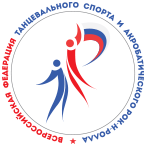 07 октября 2018 годаОТКРЫТЫЙ ЧЕМПИОНАТ И ПЕРВЕНСТВА ТАМБОВСКОЙ ОБЛАСТИ 2018ВСЕРОССИЙСКАЯ ФЕДЕРАЦИЯ ТАНЦЕВАЛЬНОГО СПОРТА И АКРОБАТИЧЕСКОГО РОК-Н-РОЛЛАУПРАВЛЕНИЕ ПО ФИЗИЧЕСКОЙ КУЛЬТУРЕ И СПОРТУ ТАМБОВСКОЙ ОБЛАСТИСПОРТИВНАЯ ФЕДЕРАЦИЯ ТАНЦЕВАЛЬНОГО СПОРТА ТАМБОВСКОЙ ОБЛАСТИОткрытые Первенства Тамбовской области: юноши, девушки, 14-15 лет / европейская программа  / латиноамериканская программаюноши, девушки, 12-13 лет /  европейская программа /  латиноамериканская программамальчики, девочки, 10-11 лет / двоеборье                             мальчики, девочки, 7-9 лет / двоеборьеКлассификационные российские соревнования по возрастным категориямПрограмма соревнований* По результатам данных соревнований будут присвоены спортивные разрядыПРЕЗИДИУМ РОО «СФТСТО»ДОБРО ПОЖАЛОВАТЬ В ТАМБОВ!!!Центр единоборств им. Е.Т. Артюхина.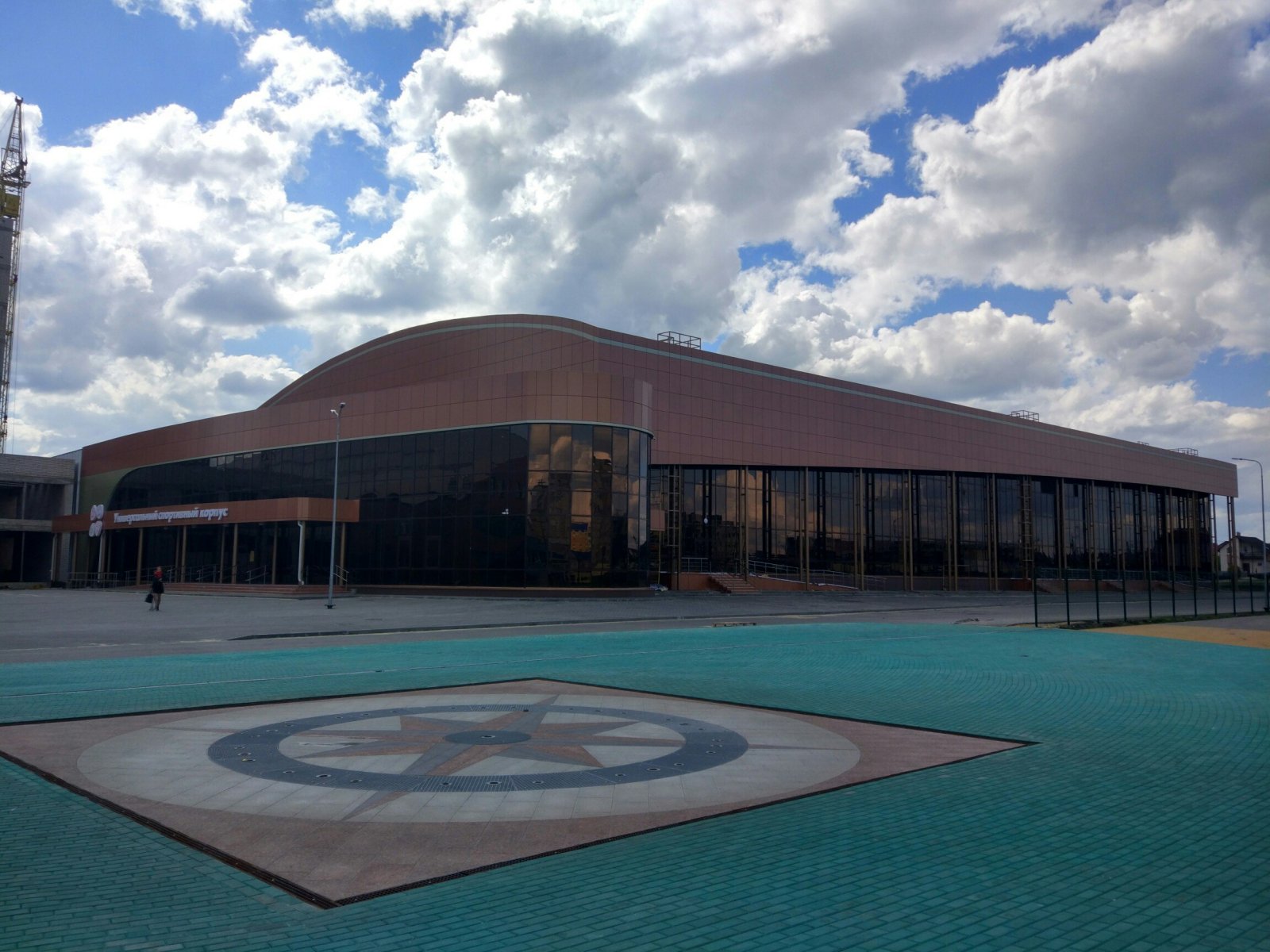 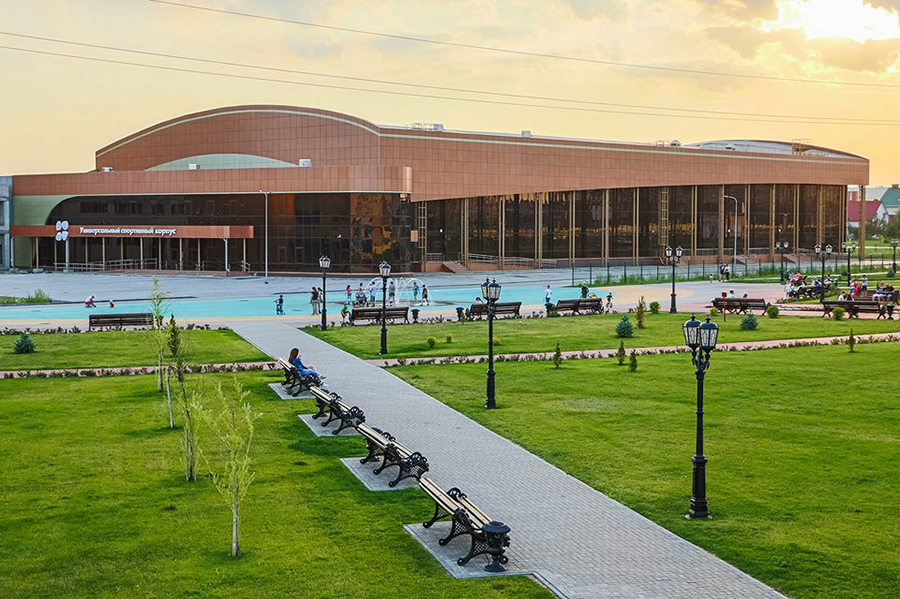 Место проведенияг. Тамбов, ул. Мичуринская, д. 150. Центр единоборств им. Е.Т. АртюхинаОрганизаторСПОРТИВНАЯ ФЕДЕРАЦИЯ ТАНЦЕВАЛЬНОГО СПОРТА ТАМБОВСКОЙ ОБЛАСТИ SVTSTO@yandex.ru Правила проведенияВ соответствии с Правилами ФТСАРРСудьиНезависимая судейская коллегия (высшая и международная категории), утвержденная Президиумом ФТСАРРПрием заявок на участиеПредварительные заявки на участие SVTSTO@yandex.ruРегистрацияПо квалификационным книжкам спортсменов, паспортам или свидетельствам о рождении, медицинским справкам,  полисам страхования  жизни и здоровья от несчастных случаев. Регистрация участников: за 1,5 часа до начала соревнований в каждой группе в день соревнований, окончание за 30 минут  до начала первого тура.Регистрационный взнос с парыНе выше нормативов, утвержденных Президиумом ФТСАРР.Условия участия парРасходы по командированию (проезд, питание, размещение) и страхованию участников соревнований обеспечивают командирующие их организации.Награждение победителейКубки, медали и дипломы для призеров, дипломы для финалистовВходные билетыБлаготворительный взнос со зрителей принимается в день соревнований(300 руб.).Допуск тренеровБесплатно, СТРОГО по списку тренеров, пары которых участвуют в соревнованиях.Тренеры пар, не участвующих в соревнованиях, смогут внести благотворительный взнос (150 руб.) при предъявлении удостоверения спортивного судьи или тренера ФТСАРР.   Размер площадки30 х 20 м., паркетПроживание Бронирование самостоятельно7 октября, ВоскресеньеРегистрацияРегистрацияНачалотурнира7 октября, ВоскресеньеНачалоОкончаниеНачалотурнираМАССОВЫЙ СПОРТ (соло/пары)МАССОВЫЙ СПОРТ (соло/пары)МАССОВЫЙ СПОРТ (соло/пары)10:00Супер беби  Н-2,3,4 (2013 г.р. и моложе)08:3009:3010:00Дети H-2,3,4,5 (2011-2012 г.р.)08:3009:3010:00Дети H-4,6 (2009-2010 г.р.)08:3009:3010:00Дети H-4,6 (2007-2008 г.р.)08:3009:3010:00СПОРТ ВЫСШИХ ДОСТИЖЕНИЙСПОРТ ВЫСШИХ ДОСТИЖЕНИЙСПОРТ ВЫСШИХ ДОСТИЖЕНИЙ15:00Дети-1, «Е», ST, LA (2009-2010 г.р.)13:3014:3015:00Дети-2, «Е», ST(3 танца), LA(3 танца)(2007-2008 г.р.)13:3014:3015:00Дети-2, «Е+D», ST(4 танца), LA(4 танца)(2007-2008 г.р.)13:3014:3015:00Юниоры-1, до «D» (8 танцев) (2005-2006 г.р.)13:3014:3015:00Юниоры-2, до «D» (8 танцев) (2003-2004 г.р.)13:3014:3015:00ОТКРЫТЫЙ ЧЕМПИОНАТ И ПЕРВЕНСТВА ТАМБОВСКОЙ ОБЛАСТИ ОТКРЫТЫЙ ЧЕМПИОНАТ И ПЕРВЕНСТВА ТАМБОВСКОЙ ОБЛАСТИ ОТКРЫТЫЙ ЧЕМПИОНАТ И ПЕРВЕНСТВА ТАМБОВСКОЙ ОБЛАСТИ 18:00ПО Дети-1, (6 танцев) (2009-2010 г.р.) двоеборье*16:3017:3018:00ПО Дети-2, (8 танцев) (2007-2008 г.р.) двоеборье*16:3017:3018:00ПО Юниоры-1 (2005-2006 г.р.), ST, LA*16:3017:3018:00ПО Юниоры-2 (2003-2004 г.р.), ST, LA*16:3017:3018:00